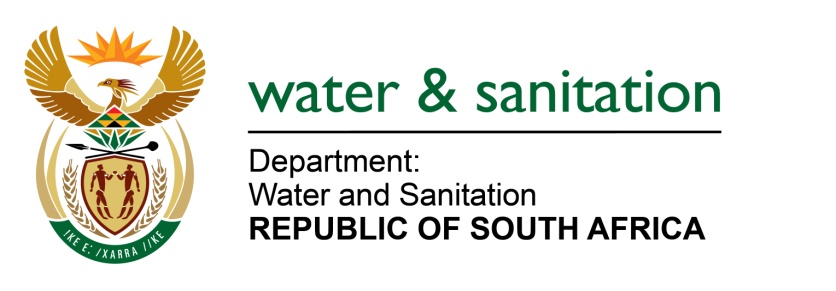 NATIONAL ASSEMBLYFOR WRITTEN REPLYQUESTION NO 1244DATE OF PUBLICATION IN INTERNAL QUESTION PAPER:  12 MAY 2017(INTERNAL QUESTION PAPER NO. 16)1244.	Mr L J Basson (DA) to ask the Minister of Water and Sanitation:(1)	Whether any new employment positions were created in the Office of the Director-General of her department since 1 April 2016; if so, (a) why, (b) which positions were created, (c) who was appointed to each position and (d) what are the terms of their employment;(2)	whether she intends to create any new employment positions in the specified Office in the next six months; if so, (a) why and (b) what are the further relevant details;(3)	whether any vacant, newly created and/or intended employment positions have been advertised; if so, (a) which employment positions, (b) when was the position advertised and (c) what are the minimum requirements for each position?	NW1386E ---00O00---REPLY:			There are no new positions created in the office of the Director-General since 01 April 2016.	There are no intentions of creating any new employment positions in the office of the   Director-General in the next six months. The preliminary finding from the structure review process has indicated the reduction in the number of employment positions in the office of the Director-General. This preliminary finding is supported by the business process mapping.No newly created employment positions were advertised.                                             ---00O00---